Twinkl online (open access) Oxford Owl online (novels and reading material)Khan AcademyGoNoodle (online exercises and movement breaks)ScoilnetJo Wicks body coach onlineE-LeathanachClassics for KidsSeidean SíKahoot onlineFree subscription for a month is currently available on the excellent www.twinkl.ie website. Visit www.twinkl.ie/offer and enter the code IRLTWINKLHELPS. We highly recommend that you sign up to this website for a wide variety of educational content and activities.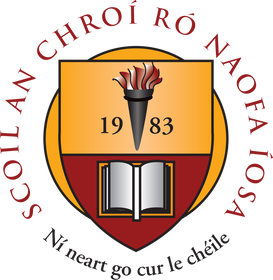 Suggested Work Suggested Work Suggested Work Suggested Work Suggested Work Activities and Projects Activities and Projects Activities and Projects Activities and Projects Activities and Projects DescriptionMaster Your MathsContinue for the next 3 weeks and complete associated tests at the back of the book.Revise tables.MathemagicChapter 28 Pattern (pg. 147).  Chapter 30 Weight (pg. 156).Just GrammarNext 3 pages (follow on from the page marked).SpellboundNext 3 units.  IrishRead and revise hardback copies focusing on songs, poems and grammar.   SPHEFriendship activities on www.Twinkl.ieRead over Weaving Wellbeing (Emotion Potion).MusicListen to the next composer.  Novel and ReadingOnline Material